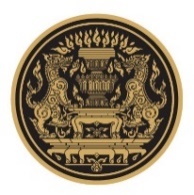 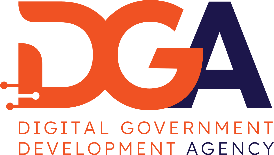 แบบสำรวจความคิดเห็นต่อ (ร่าง) มรด. x : ๒๕๖x มาตรฐานรัฐบาลดิจิทัลว่าด้วยแนวทางการเปิดเผยข้อมูลเปิดภาครัฐในรูปแบบดิจิทัลต่อสาธารณะ เวอร์ชัน ๒.๐คำชี้แจงแบบสำรวจความคิดเห็นมาตรฐานและหลักเกณฑ์ฯ จัดทำขึ้นเพื่อจัดทำประชาพิจารณ์ต่อ (ร่าง) มรด. x : ๒๕๖xมาตรฐานรัฐบาลดิจิทัลว่าด้วยแนวทางการเปิดเผยข้อมูลเปิดภาครัฐในรูปแบบดิจิทัลต่อสาธารณะ เวอร์ชัน ๒.๐ตามคำสั่งที่ ๔๘/๒๕๖๖ สำนักงานพัฒนารัฐบาลดิจิทัล (องค์การมหาชน) (สพร.) ได้แต่งตั้งคณะกรรมการจัดทำร่างมาตรฐาน ข้อกำหนด และหลักเกณฑ์ ภายใต้พระราชบัญญัติการบริหารงานและให้บริการภาครัฐผ่านระบบดิจิทัล 
พ.ศ. ๒๕๖๒ เพื่อศึกษา กลั่นกรอง ให้ข้อเสนอแนะร่างมาตรฐาน ข้อกำหนด และหลักเกณฑ์ต่าง ๆ ภายใต้พระราชบัญญัติฉบับนี้ตามคำสั่งที่ ๔๔/๒๕๖๖ สำนักงานพัฒนารัฐบาลดิจิทัล (องค์การมหาชน) (สพร.) ได้แต่งตั้งคณะทำงานเทคนิคด้านมาตรฐานการบริหารจัดการข้อมูลภาครัฐ ศึกษาและจัดทําร่างมาตรฐานและหลักเกณฑ์เกี่ยวกับมาตรฐานการบริหารจัดการข้อมูลภาครัฐรวมถึงแนวปฏิบัติ คู่มือ เอกสารอื่นที่เกี่ยวข้อง เพื่อให้หน่วยงานภาครัฐมีการบริหารจัดการข้อมูลภาครัฐอย่างเป็นระบบ รวมทั้งสนับสนุนการจัดทําบัญชีข้อมูลหน่วยงานให้ได้มาตรฐานและเป็นไปในทิศทางเดียวกัน สอดคล้องตามกรอบธรรมาภิบาลข้อมูลภาครัฐ นําไปสู่การเปิดเผยข้อมูลอันเป็นประโยชน์ต่อการให้บริการประชาชนคณะทำงานเทคนิคฯ ได้จัดทำ (ร่าง) มรด. x : ๒๕๖x มาตรฐานรัฐบาลดิจิทัลว่าด้วยแนวทางการเปิดเผยข้อมูลเปิดภาครัฐในรูปแบบดิจิทัลต่อสาธารณะ เวอร์ชัน ๒.๐ โดยมีการปรับปรุงเนื้อหาให้มีความเป็นปัจจุบัน เพื่อสนับสนุนให้หน่วยงานภาครัฐจัดทำข้อมูลที่ต้องเปิดเผยตามกฎหมายว่าด้วยข้อมูลข่าวสารของราชการในรูปแบบข้อมูลดิจิทัลต่อสาธารณะ สร้างความมั่นใจในการเปิดเผยข้อมูล ในการนำข้อมูลเปิดไปใช้ให้เกิดประโยชน์ในหลากหลายมิติในฐานะที่ท่านเป็นหน่วยงานของภาครัฐที่ต้องจัดให้มีการบริหารงานและการจัดทำบริการสาธารณะในรูปแบบช่องทางดิจิทัล โดยมีการจัดทำข้อมูลเปิด เพื่อให้ประชาชน ภาครัฐ ภาคเอกชน สามารถเข้าถึงข้อมูลได้อย่างเสรี โดยไม่เสียค่าใช้จ่าย สามารถนำไปเผยแพร่ ใช้ประโยชน์ หรือ พัฒนาบริการและนวัตกรรมในรูปแบบต่างๆ ขอให้ท่านร่วมแสดงความคิดเห็นโดยการตอบแบบสอบถามชุดนี้โดยพิจารณาถึงเนื้อหาสาระของร่างมาตรฐานแบบสอบถามชุดนี้เป็นเพียงข้อเสนอแนะเพื่อให้คณะทำงานเทคนิคฯ และคณะกรรมการจัดทำร่างมาตรฐานฯ ได้พิจารณาเพื่อปรับปรุง (ร่าง) มรด. x : ๒๕๖x มาตรฐานรัฐบาลดิจิทัลว่าด้วยแนวทางการเปิดเผยข้อมูลเปิดภาครัฐในรูปแบบดิจิทัลต่อสาธารณะ เวอร์ชัน ๒.๐ ให้ดียิ่งขึ้น โดยท่านสามารถตอบแบบสำรวจได้ที่https://dg.th/malr0ybp6wแบบสอบถามประกอบด้วย ๓ ส่วน ได้แก่ ส่วนที่ ๑ ข้อมูลทั่วไป ส่วนที่ ๒ ความคิดเห็นต่อ (ร่าง) มรด. x : ๒๕๖x มาตรฐานรัฐบาลดิจิทัลว่าด้วยแนวทางการเปิดเผยข้อมูลเปิดภาครัฐในรูปแบบดิจิทัลต่อสาธารณะ เวอร์ชัน ๒.๐ และ ภาคผนวก รวมจำนวน ๓๕ ข้อ และส่วนที่ ๓ คำถามที่เกี่ยวข้องกับมาตรฐานของสำนักงานพัฒนารัฐบาลดิจิทัล (องค์การมหาชน) ส่วนที่ ๑	ข้อมูลทั่วไปหน่วยงาน								กระทรวงผู้ตอบแบบสอบถาม ชื่อ				นามสกุล					ตำแหน่ง											โทรศัพท์/มือถือ				อีเมล						หน่วยงานของท่าน ได้รับตัวชี้วัด (KPI) เรื่อง การพัฒนาระบบบัญชีข้อมูล (Data Catalog) เพื่อนำไปสู่การเปิดเผยข้อมูลภาครัฐ (Open Data) ของ สำนักงานคณะกรรมการพัฒนาระบบราชการ (ก.พ.ร.) ใช่หรือไม่ใช่			ไม่ใช่ได้รับข่าวสารการเปิดรับฟังความคิดเห็นจากช่องทางใด ส่วนที่ ๒ คำถามความคิดเห็นต่อ (ร่าง) มรด. x : ๒๕๖x มาตรฐานรัฐบาลดิจิทัลว่าด้วยแนวทางการเปิดเผยข้อมูลเปิดภาครัฐในรูปแบบดิจิทัลต่อสาธารณะ เวอร์ชัน ๒.๐ข้อ ๑. ท่านเห็นด้วยหรือไม่ กับข้อที่ ๑. บทนำ ใน (ร่าง) มรด. x : ๒๕๖x มาตรฐานรัฐบาลดิจิทัลว่าด้วยแนวทางการเปิดเผยข้อมูลเปิดภาครัฐในรูปแบบดิจิทัลต่อสาธารณะ เวอร์ชัน ๒.๐เห็นด้วยเห็นด้วยแบบมีข้อเสนอแนะ โปรดแสดงข้อคิดเห็นและข้อเสนอแนะในตารางไม่เห็นด้วย โปรดแสดงข้อคิดเห็นและข้อเสนอแนะในตารางโดยสามารถสรุปในตารางด้านล่างนี้ข้อ ๒. ท่านเห็นด้วยหรือไม่ กับข้อที่ ๑.๑ ความเป็นมา ใน (ร่าง) มรด. x : ๒๕๖x มาตรฐานรัฐบาลดิจิทัลว่าด้วยแนวทางการเปิดเผยข้อมูลเปิดภาครัฐในรูปแบบดิจิทัลต่อสาธารณะ เวอร์ชัน ๒.๐เห็นด้วยเห็นด้วยแบบมีข้อเสนอแนะ โปรดแสดงข้อคิดเห็นและข้อเสนอแนะในตารางไม่เห็นด้วย โปรดแสดงข้อคิดเห็นและข้อเสนอแนะในตารางโดยสามารถสรุปในตารางด้านล่างนี้ข้อ ๓. ท่านเห็นด้วยหรือไม่ กับข้อที่ ๑.๒ ขอบข่าย ใน (ร่าง) มรด. x : ๒๕๖x มาตรฐานรัฐบาลดิจิทัลว่าด้วยแนวทางการเปิดเผยข้อมูลเปิดภาครัฐในรูปแบบดิจิทัลต่อสาธารณะ เวอร์ชัน ๒.๐เห็นด้วยเห็นด้วยแบบมีข้อเสนอแนะ โปรดแสดงข้อคิดเห็นและข้อเสนอแนะในตารางไม่เห็นด้วย โปรดแสดงข้อคิดเห็นและข้อเสนอแนะในตารางโดยสามารถสรุปในตารางด้านล่างนี้ข้อ ๔. ท่านเห็นด้วยหรือไม่ กับข้อที่ ๑.๓ บทนิยาม ใน (ร่าง) มรด. x : ๒๕๖x มาตรฐานรัฐบาลดิจิทัลว่าด้วยแนวทางการเปิดเผยข้อมูลเปิดภาครัฐในรูปแบบดิจิทัลต่อสาธารณะ เวอร์ชัน ๒.๐เห็นด้วยเห็นด้วยแบบมีข้อเสนอแนะ โปรดแสดงข้อคิดเห็นและข้อเสนอแนะในตารางไม่เห็นด้วย โปรดแสดงข้อคิดเห็นและข้อเสนอแนะในตารางโดยสามารถสรุปในตารางด้านล่างนี้ข้อ ๕. ท่านเห็นด้วยหรือไม่ กับข้อที่ ๑.๔ กฎหมายที่เกี่ยวข้อง ใน (ร่าง) มรด. x : ๒๕๖x มาตรฐานรัฐบาลดิจิทัลว่าด้วยแนวทางการเปิดเผยข้อมูลเปิดภาครัฐในรูปแบบดิจิทัลต่อสาธารณะ เวอร์ชัน ๒.๐เห็นด้วยเห็นด้วยแบบมีข้อเสนอแนะ โปรดแสดงข้อคิดเห็นและข้อเสนอแนะในตารางไม่เห็นด้วย โปรดแสดงข้อคิดเห็นและข้อเสนอแนะในตารางโดยสามารถสรุปในตารางด้านล่างนี้ข้อ ๖. ท่านเห็นด้วยหรือไม่ กับข้อที่ ๒. กรอบแนวคิดที่เกี่ยวข้อง ใน (ร่าง) มรด. x : ๒๕๖x มาตรฐานรัฐบาลดิจิทัลว่าด้วยแนวทางการเปิดเผยข้อมูลเปิดภาครัฐในรูปแบบดิจิทัลต่อสาธารณะ เวอร์ชัน ๒.๐เห็นด้วยเห็นด้วยแบบมีข้อเสนอแนะ โปรดแสดงข้อคิดเห็นและข้อเสนอแนะในตารางไม่เห็นด้วย โปรดแสดงข้อคิดเห็นและข้อเสนอแนะในตารางโดยสามารถสรุปในตารางด้านล่างนี้ข้อ ๗. ท่านเห็นด้วยหรือไม่ กับข้อที่ ๒.๑ ประเภทและความสัมพันธ์ของข้อมูล ใน (ร่าง) มรด. x : ๒๕๖x มาตรฐานรัฐบาลดิจิทัลว่าด้วยแนวทางการเปิดเผยข้อมูลเปิดภาครัฐในรูปแบบดิจิทัลต่อสาธารณะ เวอร์ชัน ๒.๐เห็นด้วยเห็นด้วยแบบมีข้อเสนอแนะ โปรดแสดงข้อคิดเห็นและข้อเสนอแนะในตารางไม่เห็นด้วย โปรดแสดงข้อคิดเห็นและข้อเสนอแนะในตารางโดยสามารถสรุปในตารางด้านล่างนี้ข้อ ๘. ท่านเห็นด้วยหรือไม่ กับข้อที่ ๓. ปัจจัยที่ต้องพิจารณาในการเปิดเผยข้อมูลเปิดภาครัฐ ใน (ร่าง) มรด. x : ๒๕๖x มาตรฐานรัฐบาลดิจิทัลว่าด้วยแนวทางการเปิดเผยข้อมูลเปิดภาครัฐในรูปแบบดิจิทัลต่อสาธารณะ เวอร์ชัน ๒.๐เห็นด้วยเห็นด้วยแบบมีข้อเสนอแนะ โปรดแสดงข้อคิดเห็นและข้อเสนอแนะในตารางไม่เห็นด้วย โปรดแสดงข้อคิดเห็นและข้อเสนอแนะในตารางโดยสามารถสรุปในตารางด้านล่างนี้ข้อ ๙. ท่านเห็นด้วยหรือไม่ กับข้อที่ ๓.๑ คุณลักษณะของข้อมูลเปิดภาครัฐ ใน (ร่าง) มรด. x : ๒๕๖x มาตรฐานรัฐบาลดิจิทัลว่าด้วยแนวทางการเปิดเผยข้อมูลเปิดภาครัฐในรูปแบบดิจิทัลต่อสาธารณะ เวอร์ชัน ๒.๐เห็นด้วยเห็นด้วยแบบมีข้อเสนอแนะ โปรดแสดงข้อคิดเห็นและข้อเสนอแนะในตารางไม่เห็นด้วย โปรดแสดงข้อคิดเห็นและข้อเสนอแนะในตารางโดยสามารถสรุปในตารางด้านล่างนี้ข้อ ๑๐. ท่านเห็นด้วยหรือไม่ กับข้อที่ ๓.๒ การประเมินคุณภาพข้อมูล ใน (ร่าง) มรด. x : ๒๕๖x มาตรฐานรัฐบาลดิจิทัลว่าด้วยแนวทางการเปิดเผยข้อมูลเปิดภาครัฐในรูปแบบดิจิทัลต่อสาธารณะ เวอร์ชัน ๒.๐เห็นด้วยเห็นด้วยแบบมีข้อเสนอแนะ โปรดแสดงข้อคิดเห็นและข้อเสนอแนะในตารางไม่เห็นด้วย โปรดแสดงข้อคิดเห็นและข้อเสนอแนะในตารางโดยสามารถสรุปในตารางด้านล่างนี้ข้อ ๑๑. ท่านเห็นด้วยหรือไม่ กับข้อที่ ๓.๓ การประเมินความพร้อมของการเปิดเผยข้อมูลเปิดภาครัฐ ใน (ร่าง) มรด. x : ๒๕๖x มาตรฐานรัฐบาลดิจิทัลว่าด้วยแนวทางการเปิดเผยข้อมูลเปิดภาครัฐในรูปแบบดิจิทัลต่อสาธารณะ เวอร์ชัน ๒.๐เห็นด้วยเห็นด้วยแบบมีข้อเสนอแนะ โปรดแสดงข้อคิดเห็นและข้อเสนอแนะในตารางไม่เห็นด้วย โปรดแสดงข้อคิดเห็นและข้อเสนอแนะในตารางโดยสามารถสรุปในตารางด้านล่างนี้ข้อ ๑๒. ท่านเห็นด้วยหรือไม่ กับ ๔. กระบวนการเปิดเผยข้อมูลเปิดภาครัฐ ใน (ร่าง) มรด. x : ๒๕๖x มาตรฐานรัฐบาลดิจิทัลว่าด้วยแนวทางการเปิดเผยข้อมูลเปิดภาครัฐในรูปแบบดิจิทัลต่อสาธารณะ เวอร์ชัน ๒.๐เห็นด้วยเห็นด้วยแบบมีข้อเสนอแนะ โปรดแสดงข้อคิดเห็นและข้อเสนอแนะในตารางไม่เห็นด้วย โปรดแสดงข้อคิดเห็นและข้อเสนอแนะในตารางโดยสามารถสรุปในตารางด้านล่างนี้ข้อ ๑๓. ท่านเห็นด้วยหรือไม่ กับข้อที่ ๔.๑ การวางแผนการเปิดเผยข้อมูลเปิดภาครัฐ ใน (ร่าง) มรด. x : ๒๕๖x มาตรฐานรัฐบาลดิจิทัลว่าด้วยแนวทางการเปิดเผยข้อมูลเปิดภาครัฐในรูปแบบดิจิทัลต่อสาธารณะ เวอร์ชัน ๒.๐เห็นด้วยเห็นด้วยแบบมีข้อเสนอแนะ โปรดแสดงข้อคิดเห็นและข้อเสนอแนะในตารางไม่เห็นด้วย โปรดแสดงข้อคิดเห็นและข้อเสนอแนะในตารางโดยสามารถสรุปในตารางด้านล่างนี้ข้อ ๑๔. ท่านเห็นด้วยหรือไม่ กับข้อที่ ๔.๒ การดำเนินการเปิดเผยข้อมูลเปิดภาครัฐ ใน (ร่าง) มรด. x : ๒๕๖x มาตรฐานรัฐบาลดิจิทัลว่าด้วยแนวทางการเปิดเผยข้อมูลเปิดภาครัฐในรูปแบบดิจิทัลต่อสาธารณะ เวอร์ชัน ๒.๐เห็นด้วยเห็นด้วยแบบมีข้อเสนอแนะ โปรดแสดงข้อคิดเห็นและข้อเสนอแนะในตารางไม่เห็นด้วย โปรดแสดงข้อคิดเห็นและข้อเสนอแนะในตารางโดยสามารถสรุปในตารางด้านล่างนี้ข้อ ๑๕. ท่านเห็นด้วยหรือไม่ กับข้อที่ ๔.๓ การวัดผลการเปิดเผยข้อมูลเปิดภาครัฐ ใน (ร่าง) มรด. x : ๒๕๖x มาตรฐานรัฐบาลดิจิทัลว่าด้วยแนวทางการเปิดเผยข้อมูลเปิดภาครัฐในรูปแบบดิจิทัลต่อสาธารณะ เวอร์ชัน ๒.๐เห็นด้วยเห็นด้วยแบบมีข้อเสนอแนะ โปรดแสดงข้อคิดเห็นและข้อเสนอแนะในตารางไม่เห็นด้วย โปรดแสดงข้อคิดเห็นและข้อเสนอแนะในตารางโดยสามารถสรุปในตารางด้านล่างนี้ข้อ ๑๖. ท่านเห็นด้วยหรือไม่ กับข้อที่ ๔.๔ การปรับปรุงอย่างต่อเนื่อง ใน (ร่าง) มรด. x : ๒๕๖x มาตรฐานรัฐบาลดิจิทัลว่าด้วยแนวทางการเปิดเผยข้อมูลเปิดภาครัฐในรูปแบบดิจิทัลต่อสาธารณะ เวอร์ชัน ๒.๐เห็นด้วยเห็นด้วยแบบมีข้อเสนอแนะ โปรดแสดงข้อคิดเห็นและข้อเสนอแนะในตารางไม่เห็นด้วย โปรดแสดงข้อคิดเห็นและข้อเสนอแนะในตารางโดยสามารถสรุปในตารางด้านล่างนี้ข้อ ๑๗. ท่านเห็นด้วยหรือไม่ กับ ๕. การบริหารจัดการศูนย์กลางข้อมูลเปิดภาครัฐ ใน (ร่าง) มรด. x : ๒๕๖x มาตรฐานรัฐบาลดิจิทัลว่าด้วยแนวทางการเปิดเผยข้อมูลเปิดภาครัฐในรูปแบบดิจิทัลต่อสาธารณะ เวอร์ชัน ๒.๐เห็นด้วยเห็นด้วยแบบมีข้อเสนอแนะ โปรดแสดงข้อคิดเห็นและข้อเสนอแนะในตารางไม่เห็นด้วย โปรดแสดงข้อคิดเห็นและข้อเสนอแนะในตารางโดยสามารถสรุปในตารางด้านล่างนี้ข้อ ๑๘. ท่านเห็นด้วยหรือไม่ กับข้อที่ ๕.๑ การบริหารจัดการศูนย์กลางข้อมูลเปิดภาครัฐ ใน (ร่าง) มรด. x : ๒๕๖x มาตรฐานรัฐบาลดิจิทัลว่าด้วยแนวทางการเปิดเผยข้อมูลเปิดภาครัฐในรูปแบบดิจิทัลต่อสาธารณะ เวอร์ชัน ๒.๐เห็นด้วยเห็นด้วยแบบมีข้อเสนอแนะ โปรดแสดงข้อคิดเห็นและข้อเสนอแนะในตารางไม่เห็นด้วย โปรดแสดงข้อคิดเห็นและข้อเสนอแนะในตารางโดยสามารถสรุปในตารางด้านล่างนี้ข้อ ๑๙. ท่านเห็นด้วยหรือไม่ กับข้อที่ ๕.๒ การประสานความร่วมมือ ใน (ร่าง) มรด. x : ๒๕๖x มาตรฐานรัฐบาลดิจิทัลว่าด้วยแนวทางการเปิดเผยข้อมูลเปิดภาครัฐในรูปแบบดิจิทัลต่อสาธารณะ เวอร์ชัน ๒.๐เห็นด้วยเห็นด้วยแบบมีข้อเสนอแนะ โปรดแสดงข้อคิดเห็นและข้อเสนอแนะในตารางไม่เห็นด้วย โปรดแสดงข้อคิดเห็นและข้อเสนอแนะในตารางโดยสามารถสรุปในตารางด้านล่างนี้ข้อ ๒๐. ท่านเห็นด้วยหรือไม่ กับข้อที่ ๕.๓ สร้างความเข้าใจและความตระหนักรู้ ใน (ร่าง) มรด. x : ๒๕๖x มาตรฐานรัฐบาลดิจิทัลว่าด้วยแนวทางการเปิดเผยข้อมูลเปิดภาครัฐในรูปแบบดิจิทัลต่อสาธารณะ เวอร์ชัน ๒.๐เห็นด้วยเห็นด้วยแบบมีข้อเสนอแนะ โปรดแสดงข้อคิดเห็นและข้อเสนอแนะในตารางไม่เห็นด้วย โปรดแสดงข้อคิดเห็นและข้อเสนอแนะในตารางโดยสามารถสรุปในตารางด้านล่างนี้ข้อ ๒๑. ท่านเห็นด้วยหรือไม่ กับข้อที่ ๕.๔ การรับฟังความคิดเห็น ใน (ร่าง) มรด. x : ๒๕๖x มาตรฐานรัฐบาลดิจิทัลว่าด้วยแนวทางการเปิดเผยข้อมูลเปิดภาครัฐในรูปแบบดิจิทัลต่อสาธารณะ เวอร์ชัน ๒.๐เห็นด้วยเห็นด้วยแบบมีข้อเสนอแนะ โปรดแสดงข้อคิดเห็นและข้อเสนอแนะในตารางไม่เห็นด้วย โปรดแสดงข้อคิดเห็นและข้อเสนอแนะในตารางโดยสามารถสรุปในตารางด้านล่างนี้ข้อ ๒๒. ท่านเห็นด้วยหรือไม่ กับข้อที่ ๕.๕ การตรวจสอบ ใน (ร่าง) มรด. x : ๒๕๖x มาตรฐานรัฐบาลดิจิทัลว่าด้วยแนวทางการเปิดเผยข้อมูลเปิดภาครัฐในรูปแบบดิจิทัลต่อสาธารณะ เวอร์ชัน ๒.๐เห็นด้วยเห็นด้วยแบบมีข้อเสนอแนะ โปรดแสดงข้อคิดเห็นและข้อเสนอแนะในตารางไม่เห็นด้วย โปรดแสดงข้อคิดเห็นและข้อเสนอแนะในตารางโดยสามารถสรุปในตารางด้านล่างนี้ข้อ ๒๓. ท่านเห็นด้วยหรือไม่ กับข้อที่ ๕.๖ การปรับปรุงอย่างต่อเนื่อง ใน (ร่าง) มรด. x : ๒๕๖x มาตรฐานรัฐบาลดิจิทัลว่าด้วยแนวทางการเปิดเผยข้อมูลเปิดภาครัฐในรูปแบบดิจิทัลต่อสาธารณะ เวอร์ชัน ๒.๐เห็นด้วยเห็นด้วยแบบมีข้อเสนอแนะ โปรดแสดงข้อคิดเห็นและข้อเสนอแนะในตารางไม่เห็นด้วย โปรดแสดงข้อคิดเห็นและข้อเสนอแนะในตารางโดยสามารถสรุปในตารางด้านล่างนี้ข้อ ๒๔. ท่านเห็นด้วยหรือไม่ กับข้อที่ ๖. การนำข้อมูลเปิดไปใช้ประโยชน์ ใน (ร่าง) มรด. x : ๒๕๖x มาตรฐานรัฐบาลดิจิทัลว่าด้วยแนวทางการเปิดเผยข้อมูลเปิดภาครัฐในรูปแบบดิจิทัลต่อสาธารณะ เวอร์ชัน ๒.๐เห็นด้วยเห็นด้วยแบบมีข้อเสนอแนะ โปรดแสดงข้อคิดเห็นและข้อเสนอแนะในตารางไม่เห็นด้วย โปรดแสดงข้อคิดเห็นและข้อเสนอแนะในตารางโดยสามารถสรุปในตารางด้านล่างนี้ข้อ ๒๕. ท่านเห็นด้วยหรือไม่ กับข้อที่ ๖.๑ กรณีศึกษาจากใช้ประโยชน์จากข้อมูลเปิด ใน (ร่าง) มรด. x : ๒๕๖x มาตรฐานรัฐบาลดิจิทัลว่าด้วยแนวทางการเปิดเผยข้อมูลเปิดภาครัฐในรูปแบบดิจิทัลต่อสาธารณะ เวอร์ชัน ๒.๐เห็นด้วยเห็นด้วยแบบมีข้อเสนอแนะ โปรดแสดงข้อคิดเห็นและข้อเสนอแนะในตารางไม่เห็นด้วย โปรดแสดงข้อคิดเห็นและข้อเสนอแนะในตารางโดยสามารถสรุปในตารางด้านล่างนี้ข้อ ๒๖. ท่านเห็นด้วยหรือไม่ กับข้อที่ ๖.๒ กรณีศึกษาจากการวิเคราะห์ข้อมูลเปิด เพื่อป้องกันการก่ออาชญากรรม ใน (ร่าง) มรด. x : ๒๕๖x มาตรฐานรัฐบาลดิจิทัลว่าด้วยแนวทางการเปิดเผยข้อมูลเปิดภาครัฐในรูปแบบดิจิทัลต่อสาธารณะ เวอร์ชัน ๒.๐เห็นด้วยเห็นด้วยแบบมีข้อเสนอแนะ โปรดแสดงข้อคิดเห็นและข้อเสนอแนะในตารางไม่เห็นด้วย โปรดแสดงข้อคิดเห็นและข้อเสนอแนะในตารางโดยสามารถสรุปในตารางด้านล่างนี้ข้อ ๒๗. ท่านเห็นด้วยหรือไม่ กับข้อที่ ๖.๓ กรณีศึกษาจากการวิเคราะห์ข้อมูลเปิด เพื่อการขนส่งและโครงสร้างพื้นฐาน ใน (ร่าง) มรด. x : ๒๕๖x มาตรฐานรัฐบาลดิจิทัลว่าด้วยแนวทางการเปิดเผยข้อมูลเปิดภาครัฐในรูปแบบดิจิทัลต่อสาธารณะ เวอร์ชัน ๒.๐เห็นด้วยเห็นด้วยแบบมีข้อเสนอแนะ โปรดแสดงข้อคิดเห็นและข้อเสนอแนะในตารางไม่เห็นด้วย โปรดแสดงข้อคิดเห็นและข้อเสนอแนะในตารางโดยสามารถสรุปในตารางด้านล่างนี้ข้อ ๒๘. ท่านเห็นด้วยหรือไม่ กับข้อที่ ๖.๔ กรณีศึกษาจากการวิเคราะห์ข้อมูลเปิด เพื่อการป้องกันและปราบปรามทุจริต
 ใน (ร่าง) มรด. x : ๒๕๖x มาตรฐานรัฐบาลดิจิทัลว่าด้วยแนวทางการเปิดเผยข้อมูลเปิดภาครัฐในรูปแบบดิจิทัลต่อสาธารณะ เวอร์ชัน ๒.๐เห็นด้วยเห็นด้วยแบบมีข้อเสนอแนะ โปรดแสดงข้อคิดเห็นและข้อเสนอแนะในตารางไม่เห็นด้วย โปรดแสดงข้อคิดเห็นและข้อเสนอแนะในตารางโดยสามารถสรุปในตารางด้านล่างนี้ข้อ ๒๙. ท่านเห็นด้วยหรือไม่ กับข้อที่ ๖.๕ กรณีศึกษาจากการวิเคราะห์ข้อมูลเปิด เพื่อการสร้างนวัตกรรม ใน (ร่าง) มรด. x : ๒๕๖x มาตรฐานรัฐบาลดิจิทัลว่าด้วยแนวทางการเปิดเผยข้อมูลเปิดภาครัฐในรูปแบบดิจิทัลต่อสาธารณะ เวอร์ชัน ๒.๐เห็นด้วยเห็นด้วยแบบมีข้อเสนอแนะ โปรดแสดงข้อคิดเห็นและข้อเสนอแนะในตารางไม่เห็นด้วย โปรดแสดงข้อคิดเห็นและข้อเสนอแนะในตารางโดยสามารถสรุปในตารางด้านล่างนี้ข้อ ๓๐. ท่านเห็นด้วยหรือไม่ กับข้อที่ ภาคผนวก ก ใน (ร่าง) มรด. x : ๒๕๖x มาตรฐานรัฐบาลดิจิทัลว่าด้วยแนวทางการเปิดเผยข้อมูลเปิดภาครัฐในรูปแบบดิจิทัลต่อสาธารณะ เวอร์ชัน ๒.๐เห็นด้วยเห็นด้วยแบบมีข้อเสนอแนะ โปรดแสดงข้อคิดเห็นและข้อเสนอแนะในตารางไม่เห็นด้วย โปรดแสดงข้อคิดเห็นและข้อเสนอแนะในตารางโดยสามารถสรุปในตารางด้านล่างนี้ข้อ ๓๑. ท่านเห็นด้วยหรือไม่ กับ ภาคผนวก ข ใน (ร่าง) มรด. x : ๒๕๖x มาตรฐานรัฐบาลดิจิทัลว่าด้วยแนวทางการเปิดเผยข้อมูลเปิดภาครัฐในรูปแบบดิจิทัลต่อสาธารณะ เวอร์ชัน ๒.๐เห็นด้วยเห็นด้วยแบบมีข้อเสนอแนะ โปรดแสดงข้อคิดเห็นและข้อเสนอแนะในตารางไม่เห็นด้วย โปรดแสดงข้อคิดเห็นและข้อเสนอแนะในตารางโดยสามารถสรุปในตารางด้านล่างนี้ข้อ ๓๒. ท่านเห็นด้วยหรือไม่ กับข้อที่ ภาคผนวก ค ใน (ร่าง) มรด. x : ๒๕๖x มาตรฐานรัฐบาลดิจิทัลว่าด้วยแนวทางการเปิดเผยข้อมูลเปิดภาครัฐในรูปแบบดิจิทัลต่อสาธารณะ เวอร์ชัน ๒.๐เห็นด้วยเห็นด้วยแบบมีข้อเสนอแนะ โปรดแสดงข้อคิดเห็นและข้อเสนอแนะในตารางไม่เห็นด้วย โปรดแสดงข้อคิดเห็นและข้อเสนอแนะในตารางโดยสามารถสรุปในตารางด้านล่างนี้ข้อ ๓๓. ท่านเห็นด้วยหรือไม่ กับข้อที่ ภาคผนวก ง ใน (ร่าง) x : ๒๕๖x มาตรฐานรัฐบาลดิจิทัลว่าด้วยแนวทางการเปิดเผยข้อมูลเปิดภาครัฐในรูปแบบดิจิทัลต่อสาธารณะ เวอร์ชัน ๒.๐เห็นด้วยเห็นด้วยแบบมีข้อเสนอแนะ โปรดแสดงข้อคิดเห็นและข้อเสนอแนะในตารางไม่เห็นด้วย โปรดแสดงข้อคิดเห็นและข้อเสนอแนะในตารางโดยสามารถสรุปในตารางด้านล่างนี้ข้อ ๓๔. ท่านเห็นด้วยหรือไม่ กับ ภาคผนวก จ ใน (ร่าง) x : ๒๕๖x มาตรฐานรัฐบาลดิจิทัลว่าด้วยแนวทางการเปิดเผยข้อมูลเปิดภาครัฐในรูปแบบดิจิทัลต่อสาธารณะ เวอร์ชัน ๒.๐เห็นด้วยเห็นด้วยแบบมีข้อเสนอแนะ โปรดแสดงข้อคิดเห็นและข้อเสนอแนะในตารางไม่เห็นด้วย โปรดแสดงข้อคิดเห็นและข้อเสนอแนะในตารางโดยสามารถสรุปในตารางด้านล่างนี้ข้อ ๓๕. ท่านเห็นด้วยหรือไม่ กับข้อที่ บรรณานุกรม ใน (ร่าง) x : ๒๕๖x มาตรฐานรัฐบาลดิจิทัลว่าด้วยแนวทางการเปิดเผยข้อมูลเปิดภาครัฐในรูปแบบดิจิทัลต่อสาธารณะ เวอร์ชัน ๒.๐เห็นด้วยเห็นด้วยแบบมีข้อเสนอแนะ โปรดแสดงข้อคิดเห็นและข้อเสนอแนะในตารางไม่เห็นด้วย โปรดแสดงข้อคิดเห็นและข้อเสนอแนะในตารางโดยสามารถสรุปในตารางด้านล่างนี้ส่วนที่ ๓ คำถามที่เกี่ยวข้องกับมาตรฐานของสำนักงานพัฒนารัฐบาลดิจิทัล (องค์การมหาชน)๓๖. ท่านจะนำมาตรฐาน ฯ ว่าด้วยแนวทางการเปิดเผยข้อมูลเปิดภาครัฐในรูปแบบดิจิทัลฯ ไปขับเคลื่อนใช้งานหรือไม่นำไปใช้ และขับเคลื่อนใช้งานในทันที (ภายใน ๑ ปี)มีแผนจะนำไปใช้ในอนาคต (ไม่เกิน ๒ ปี) ยังไม่มีแผนการใช้งาน๓๗. มาตรฐานของ สพร. ด้าน "กระบวนการหรือการดำเนินงานทางดิจิทัล" ฉบับใดบ้างที่ท่าน "รู้จัก/ศึกษา/นำไปใช้" (ตอบได้มากกว่า ๑ ข้อ)มรด. ๑-๑ : ๒๕๖๔ และ มรด. ๑-๒ : ๒๕๖๔ การจัดทำกระบวนการและการดำเนินงานทางดิจิทัล เรื่องการใช้ดิจิทัลไอดีสำหรับบริการภาครัฐ – การพิสูจน์และยืนยันตัวตนทางดิจิทัล สำหรับบุคคลธรรมดาที่มีสัญชาติไทย มสพร. ๖-๑ : ๒๕๖๖ ถึง ๖-๔ : ๒๕๖๖ แนวปฏิบัติกระบวนการทางดิจิทัลภาครัฐ เวอร์ชัน ๒.๐มสพร. ๗-๒๕๖๕ แนวปฏิบัติการลงลายมือชื่ออิเล็กทรอนิกส์ สำหรับเจ้าหน้าที่ของรัฐมสพร. ๑๑-๒๕๖๖ มาตรฐานเว็บไซต์ภาครัฐ เวอร์ชัน ๓.๐๓๘. มาตรฐานของ สพร. ด้าน "ธรรมาภิบาลข้อมูลภาครัฐ" ฉบับใดบ้างที่ท่าน "รู้จัก/ศึกษา/นำไปใช้" (ตอบได้มากกว่า ๑ ข้อ)ธรรมาภิบาลข้อมูลภาครัฐ และ มรด. ๖ : ๒๕๖๖ ธรรมาภิบาลข้อมูลภาครัฐ ฉบับปรับปรุง: แนวปฏิบัติมรด-๑๒๐๐๑:๒๕๖๓ แนวทางการเปิดเผยข้อมูลเปิดภาครัฐในรูปแบบดิจิทัลต่อสาธารณะมรด. ๓-๑ : ๒๕๖๕ และ ๓-๒ : ๒๕๖๕ การจัดทำบัญชีข้อมูลภาครัฐและแนวทางการลงทะเบียนบัญชีข้อมูลภาครัฐมรด. ๔-๑ : ๒๕๖๕ และ ๔-๒ : ๒๕๖๕ การจัดทำนโยบายและแนวปฏิบัติการบริหารจัดการข้อมูลมรด. ๕ : ๒๕๖๕ หลักเกณฑ์การประเมินคุณภาพข้อมูลสำหรับหน่วยงานภาครัฐมสพร. ๑-๒๕๖๖ แนวทางการจัดทําบัญชีข้อมูลภาครัฐ ฉบับปรับปรุงมสพร. ๒-๑ : ๒๕๖๕ และ ๒-๒ : ๒๕๖๔ ข้อเสนอแนะสำหรับการจัดทำนโยบายการบริหารจัดการข้อมูลมสพร. ๓-๒๕๖๕ หลักเกณฑ์การประเมินคุณภาพข้อมูลสำหรับหน่วยงานภาครัฐมสพร. ๘-๒๕๖๕ หลักเกณฑ์การจัดระดับชั้นและการแบ่งปันข้อมูลภาครัฐ๓๙. มาตรฐานของ สพร. ด้าน "การเชื่อมโยงและแลกเปลี่ยนข้อมูลดิจิทัล" ฉบับใดบ้างที่ท่าน "รู้จัก/ศึกษา/นำไปใช้"(ตอบได้มากกว่า ๑ ข้อ)มรด. ๒-๑ : ๒๕๖๕ กรอบแนวทางการพัฒนามาตรฐานการเชื่อมโยงและแลกเปลี่ยนข้อมูลภาครัฐมสพร. ๔-๒๕๖๕ ข้อมูลบุคคล มสพร. ๕-๒๕๖๕ ข้อมูลนิติบุคคล มสพร. ๙-๑ : ๒๕๖๖ และ ๙-๒ : ๒๕๖๖ ข้อมูล สถานที่-ที่อยู่ และภูมิสารสนเทศ มสพร. ๑๐-๑ : ๒๕๖๖ ถึง ๑๐-๖ : ๒๕๖๖ การเชื่อมโยงและแลกเปลี่ยนข้อมูลภาครัฐ ด้านการเชื่อมโยงข้อมูล๔๐. มาตรฐานอื่นที่ท่านได้ดำเนินการศึกษา (โปรดระบุ)หมายเหตุ:   แบบสำรวจความคิดเห็นออนไลน์สามารถตอบได้ที่ https://dg.th/malr0ybp6wกรณีตอบแบบสำรวจผ่านกระดาษสามารถส่งความเห็นตอบกลับผ่านทาง Email : sd-g1_division@dga.or.th ได้จนถึงวันที่ ๘ เมษายน ๒๕๖๗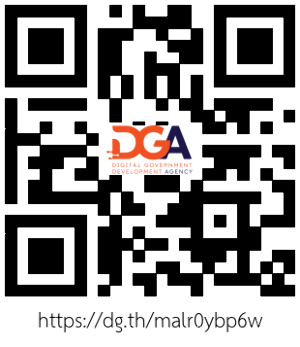 (QR Code แบบสำรวจความคิดเห็นออนไลน์)ลำดับอ้างอิง
หน้าอ้างอิง
ข้อหรือเนื้อหาข้อคิดเห็น/ข้อเสนอแนะขอให้แก้ไขเป็น๐๑๑.๒(ตัวอย่าง) แก้ไขคำผิด (ตัวอย่าง) จาก อีเมล์ เป็น อีเมล๑๒๓ลำดับอ้างอิง
หน้าอ้างอิง
ข้อหรือเนื้อหาข้อคิดเห็น/ข้อเสนอแนะขอให้แก้ไขเป็น๐๑๑.๒(ตัวอย่าง) แก้ไขคำผิด (ตัวอย่าง) จาก อีเมล์ เป็น อีเมล๑๒๓ลำดับอ้างอิง
หน้าอ้างอิง
ข้อหรือเนื้อหาข้อคิดเห็น/ข้อเสนอแนะขอให้แก้ไขเป็น๐๑๑.๒(ตัวอย่าง) แก้ไขคำผิด (ตัวอย่าง) จาก อีเมล์ เป็น อีเมล๑๒๓ลำดับอ้างอิง
หน้าอ้างอิง
ข้อหรือเนื้อหาข้อคิดเห็น/ข้อเสนอแนะขอให้แก้ไขเป็น๐๑๑.๒(ตัวอย่าง) แก้ไขคำผิด (ตัวอย่าง) จาก อีเมล์ เป็น อีเมล๑๒๓ลำดับอ้างอิง
หน้าอ้างอิง
ข้อหรือเนื้อหาข้อคิดเห็น/ข้อเสนอแนะขอให้แก้ไขเป็น๐๑๑.๒(ตัวอย่าง) แก้ไขคำผิด (ตัวอย่าง) จาก อีเมล์ เป็น อีเมล๑๒๓ลำดับอ้างอิง
หน้าอ้างอิง
ข้อหรือเนื้อหาข้อคิดเห็น/ข้อเสนอแนะขอให้แก้ไขเป็น๐๑๑.๒(ตัวอย่าง) แก้ไขคำผิด (ตัวอย่าง) จาก อีเมล์ เป็น อีเมล๑๒๓ลำดับอ้างอิง
หน้าอ้างอิง
ข้อหรือเนื้อหาข้อคิดเห็น/ข้อเสนอแนะขอให้แก้ไขเป็น๐๑๑.๒(ตัวอย่าง) แก้ไขคำผิด (ตัวอย่าง) จาก อีเมล์ เป็น อีเมล๑๒๓ลำดับอ้างอิง
หน้าอ้างอิง
ข้อหรือเนื้อหาข้อคิดเห็น/ข้อเสนอแนะขอให้แก้ไขเป็น๐๑๑.๒(ตัวอย่าง) แก้ไขคำผิด (ตัวอย่าง) จาก อีเมล์ เป็น อีเมล๑๒๓ลำดับอ้างอิง
หน้าอ้างอิง
ข้อหรือเนื้อหาข้อคิดเห็น/ข้อเสนอแนะขอให้แก้ไขเป็น๐๑๑.๒(ตัวอย่าง) แก้ไขคำผิด (ตัวอย่าง) จาก อีเมล์ เป็น อีเมล๑๒๓ลำดับอ้างอิง
หน้าอ้างอิง
ข้อหรือเนื้อหาข้อคิดเห็น/ข้อเสนอแนะขอให้แก้ไขเป็น๐๑๑.๒(ตัวอย่าง) แก้ไขคำผิด (ตัวอย่าง) จาก อีเมล์ เป็น อีเมล๑๒๓ลำดับอ้างอิง
หน้าอ้างอิง
ข้อหรือเนื้อหาข้อคิดเห็น/ข้อเสนอแนะขอให้แก้ไขเป็น๐๑๑.๒(ตัวอย่าง) แก้ไขคำผิด (ตัวอย่าง) จาก อีเมล์ เป็น อีเมล๑๒๓ลำดับอ้างอิง
หน้าอ้างอิง
ข้อหรือเนื้อหาข้อคิดเห็น/ข้อเสนอแนะขอให้แก้ไขเป็น๐๑๑.๒(ตัวอย่าง) แก้ไขคำผิด (ตัวอย่าง) จาก อีเมล์ เป็น อีเมล๑๒๓ลำดับอ้างอิง
หน้าอ้างอิง
ข้อหรือเนื้อหาข้อคิดเห็น/ข้อเสนอแนะขอให้แก้ไขเป็น๐๑๑.๒(ตัวอย่าง) แก้ไขคำผิด (ตัวอย่าง) จาก อีเมล์ เป็น อีเมล๑๒๓ลำดับอ้างอิง
หน้าอ้างอิง
ข้อหรือเนื้อหาข้อคิดเห็น/ข้อเสนอแนะขอให้แก้ไขเป็น๐๑๑.๒(ตัวอย่าง) แก้ไขคำผิด (ตัวอย่าง) จาก อีเมล์ เป็น อีเมล๑๒๓ลำดับอ้างอิง
หน้าอ้างอิง
ข้อหรือเนื้อหาข้อคิดเห็น/ข้อเสนอแนะขอให้แก้ไขเป็น๐๑๑.๒(ตัวอย่าง) แก้ไขคำผิด (ตัวอย่าง) จาก อีเมล์ เป็น อีเมล๑๒๓ลำดับอ้างอิง
หน้าอ้างอิง
ข้อหรือเนื้อหาข้อคิดเห็น/ข้อเสนอแนะขอให้แก้ไขเป็น๐๑๑.๒(ตัวอย่าง) แก้ไขคำผิด (ตัวอย่าง) จาก อีเมล์ เป็น อีเมล๑๒๓ลำดับอ้างอิง
หน้าอ้างอิง
ข้อหรือเนื้อหาข้อคิดเห็น/ข้อเสนอแนะขอให้แก้ไขเป็น๐๑๑.๒(ตัวอย่าง) แก้ไขคำผิด (ตัวอย่าง) จาก อีเมล์ เป็น อีเมล๑๒๓ลำดับอ้างอิง
หน้าอ้างอิง
ข้อหรือเนื้อหาข้อคิดเห็น/ข้อเสนอแนะขอให้แก้ไขเป็น๐๑๑.๒(ตัวอย่าง) แก้ไขคำผิด (ตัวอย่าง) จาก อีเมล์ เป็น อีเมล๑๒๓ลำดับอ้างอิง
หน้าอ้างอิง
ข้อหรือเนื้อหาข้อคิดเห็น/ข้อเสนอแนะขอให้แก้ไขเป็น๐๑๑.๒(ตัวอย่าง) แก้ไขคำผิด (ตัวอย่าง) จาก อีเมล์ เป็น อีเมล๑๒๓ลำดับอ้างอิง
หน้าอ้างอิง
ข้อหรือเนื้อหาข้อคิดเห็น/ข้อเสนอแนะขอให้แก้ไขเป็น๐๑๑.๒(ตัวอย่าง) แก้ไขคำผิด (ตัวอย่าง) จาก อีเมล์ เป็น อีเมล๑๒๓ลำดับอ้างอิง
หน้าอ้างอิง
ข้อหรือเนื้อหาข้อคิดเห็น/ข้อเสนอแนะขอให้แก้ไขเป็น๐๑๑.๒(ตัวอย่าง) แก้ไขคำผิด (ตัวอย่าง) จาก อีเมล์ เป็น อีเมล๑๒๓ลำดับอ้างอิง
หน้าอ้างอิง
ข้อหรือเนื้อหาข้อคิดเห็น/ข้อเสนอแนะขอให้แก้ไขเป็น๐๑๑.๒(ตัวอย่าง) แก้ไขคำผิด (ตัวอย่าง) จาก อีเมล์ เป็น อีเมล๑๒๓ลำดับอ้างอิง
หน้าอ้างอิง
ข้อหรือเนื้อหาข้อคิดเห็น/ข้อเสนอแนะขอให้แก้ไขเป็น๐๑๑.๒(ตัวอย่าง) แก้ไขคำผิด (ตัวอย่าง) จาก อีเมล์ เป็น อีเมล๑๒๓ลำดับอ้างอิง
หน้าอ้างอิง
ข้อหรือเนื้อหาข้อคิดเห็น/ข้อเสนอแนะขอให้แก้ไขเป็น๐๑๑.๒(ตัวอย่าง) แก้ไขคำผิด (ตัวอย่าง) จาก อีเมล์ เป็น อีเมล๑๒๓ลำดับอ้างอิง
หน้าอ้างอิง
ข้อหรือเนื้อหาข้อคิดเห็น/ข้อเสนอแนะขอให้แก้ไขเป็น๐๑๑.๒(ตัวอย่าง) แก้ไขคำผิด (ตัวอย่าง) จาก อีเมล์ เป็น อีเมล๑๒๓ลำดับอ้างอิง
หน้าอ้างอิง
ข้อหรือเนื้อหาข้อคิดเห็น/ข้อเสนอแนะขอให้แก้ไขเป็น๐๑๑.๒(ตัวอย่าง) แก้ไขคำผิด (ตัวอย่าง) จาก อีเมล์ เป็น อีเมล๑๒๓ลำดับอ้างอิง
หน้าอ้างอิง
ข้อหรือเนื้อหาข้อคิดเห็น/ข้อเสนอแนะขอให้แก้ไขเป็น๐๑๑.๒(ตัวอย่าง) แก้ไขคำผิด (ตัวอย่าง) จาก อีเมล์ เป็น อีเมล๑๒๓ลำดับอ้างอิง
หน้าอ้างอิง
ข้อหรือเนื้อหาข้อคิดเห็น/ข้อเสนอแนะขอให้แก้ไขเป็น๐๑๑.๒(ตัวอย่าง) แก้ไขคำผิด (ตัวอย่าง) จาก อีเมล์ เป็น อีเมล๑๒๓ลำดับอ้างอิง
หน้าอ้างอิง
ข้อหรือเนื้อหาข้อคิดเห็น/ข้อเสนอแนะขอให้แก้ไขเป็น๐๑๑.๒(ตัวอย่าง) แก้ไขคำผิด (ตัวอย่าง) จาก อีเมล์ เป็น อีเมล๑๒๓ลำดับอ้างอิง
หน้าอ้างอิง
ข้อหรือเนื้อหาข้อคิดเห็น/ข้อเสนอแนะขอให้แก้ไขเป็น๐๑๑.๒(ตัวอย่าง) แก้ไขคำผิด (ตัวอย่าง) จาก อีเมล์ เป็น อีเมล๑๒๓๔ลำดับอ้างอิง
หน้าอ้างอิง
ข้อหรือเนื้อหาข้อคิดเห็น/ข้อเสนอแนะขอให้แก้ไขเป็น๐๑๑.๒(ตัวอย่าง) แก้ไขคำผิด (ตัวอย่าง) จาก อีเมล์ เป็น อีเมล๑๒๓ลำดับอ้างอิง
หน้าอ้างอิง
ข้อหรือเนื้อหาข้อคิดเห็น/ข้อเสนอแนะขอให้แก้ไขเป็น๐๑๑.๒(ตัวอย่าง) แก้ไขคำผิด (ตัวอย่าง) จาก อีเมล์ เป็น อีเมล๑๒๓ลำดับอ้างอิง
หน้าอ้างอิง
ข้อหรือเนื้อหาข้อคิดเห็น/ข้อเสนอแนะขอให้แก้ไขเป็น๐๑๑.๒(ตัวอย่าง) แก้ไขคำผิด (ตัวอย่าง) จาก อีเมล์ เป็น อีเมล๑๒๓๔ลำดับอ้างอิง
หน้าอ้างอิง
ข้อหรือเนื้อหาข้อคิดเห็น/ข้อเสนอแนะขอให้แก้ไขเป็น๐๑๑.๒(ตัวอย่าง) แก้ไขคำผิด (ตัวอย่าง) จาก อีเมล์ เป็น อีเมล๑๒๓ลำดับอ้างอิง
หน้าอ้างอิง
ข้อหรือเนื้อหาข้อคิดเห็น/ข้อเสนอแนะขอให้แก้ไขเป็น๐๑๑.๒(ตัวอย่าง) แก้ไขคำผิด (ตัวอย่าง) จาก อีเมล์ เป็น อีเมล๑๒๓